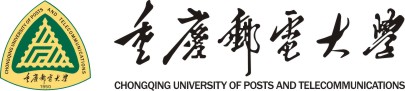                      编号：              博士后审批表姓       名                研 究 方 向                流动站/工作站名称                合 作 导 师                   年   月   日    重 庆 邮 电 大学博士后审批表姓   名姓   名性 别性 别出生年月出生年月出生年月.     民族民族民族民族民族1寸近期彩色免冠照片1寸近期彩色免冠照片身份证号身份证号党派党派籍贯/国籍////////1寸近期彩色免冠照片1寸近期彩色免冠照片婚姻状况婚姻状况户口所在地户口所在地户口所在地专业技术职务专业技术职务专业技术职务专业技术职务专业技术职务1寸近期彩色免冠照片1寸近期彩色免冠照片研究方向研究方向原工作学习单位原工作学习单位原工作学习单位原工作学习单位1寸近期彩色免冠照片1寸近期彩色免冠照片拟进流动站/工作站拟进流动站/工作站进站身份进站身份进站身份进站身份全职/师资/在职全职/师资/在职全职/师资/在职全职/师资/在职全职/师资/在职全职/师资/在职全职/师资/在职全职/师资/在职全职/师资/在职全职/师资/在职有无宗教信仰有无宗教信仰有□         无□有□         无□有□         无□有□         无□有□         无□有□         无□何种宗教信仰何种宗教信仰何种宗教信仰何种宗教信仰教育背景教育背景学历/学位学历/学位获学位时间获学位时间获学位时间获学位时间学 校 名 称学 校 名 称学 校 名 称学 校 名 称专业方向专业方向专业方向专业方向专业方向专业方向专业方向专业方向导师导师教育背景教育背景博研/博士博研/博士    年  月    年  月    年  月    年  月教育背景教育背景硕研/硕士硕研/硕士    年  月    年  月    年  月    年  月教育背景教育背景本科/学士本科/学士    年  月    年  月    年  月    年  月工作经历工作经历开始时间开始时间终止时间终止时间终止时间终止时间任职单位任职单位任职单位任职单位职务职务职务职务职务职务职务职务职称职称工作经历工作经历   年  月   年  月      至今      至今      至今      至今工作经历工作经历   年  月   年  月    年  月    年  月    年  月    年  月工作经历工作经历   年  月   年  月      年  月      年  月      年  月      年  月联系方式联系方式联系电话：电子邮箱：联系电话：电子邮箱：联系电话：电子邮箱：联系电话：电子邮箱：联系电话：电子邮箱：联系电话：电子邮箱：联系电话：电子邮箱：联系电话：电子邮箱：通信地址：邮政编码：通信地址：邮政编码：通信地址：邮政编码：通信地址：邮政编码：通信地址：邮政编码：通信地址：邮政编码：通信地址：邮政编码：通信地址：邮政编码：通信地址：邮政编码：通信地址：邮政编码：通信地址：邮政编码：通信地址：邮政编码：配偶情况配偶姓名配偶姓名配偶姓名配偶姓名学历学位及专业学历学位及专业学历学位及专业学历学位及专业学历学位及专业配偶情况  工作单位  工作单位  工作单位  工作单位是否随迁是否随迁是否随迁是否随迁是否随迁子女情况子女1姓名子女1姓名子女1姓名子女1姓名是否随迁是否随迁是否随迁是否随迁是否随迁子女情况现工作学习单位现工作学习单位现工作学习单位现工作学习单位子女情况子女2姓名子女2姓名子女2姓名子女2姓名是否随迁是否随迁是否随迁是否随迁子女情况现工作学习单位现工作学习单位现工作学习单位现工作学习单位一、主要业绩一、主要业绩一、主要业绩一、主要业绩一、主要业绩一、主要业绩一、主要业绩一、主要业绩一、主要业绩一、主要业绩一、主要业绩一、主要业绩一、主要业绩一、主要业绩一、主要业绩一、主要业绩一、主要业绩一、主要业绩一、主要业绩一、主要业绩一、主要业绩一、主要业绩1．代表本人最高学术水平的论文/论著（论文/论著题目，期刊/出版社名称，发表/出版时间，位次，SCI、EI收录请注明并提供有效证明材料。（不超过五项）：1．代表本人最高学术水平的论文/论著（论文/论著题目，期刊/出版社名称，发表/出版时间，位次，SCI、EI收录请注明并提供有效证明材料。（不超过五项）：1．代表本人最高学术水平的论文/论著（论文/论著题目，期刊/出版社名称，发表/出版时间，位次，SCI、EI收录请注明并提供有效证明材料。（不超过五项）：1．代表本人最高学术水平的论文/论著（论文/论著题目，期刊/出版社名称，发表/出版时间，位次，SCI、EI收录请注明并提供有效证明材料。（不超过五项）：1．代表本人最高学术水平的论文/论著（论文/论著题目，期刊/出版社名称，发表/出版时间，位次，SCI、EI收录请注明并提供有效证明材料。（不超过五项）：1．代表本人最高学术水平的论文/论著（论文/论著题目，期刊/出版社名称，发表/出版时间，位次，SCI、EI收录请注明并提供有效证明材料。（不超过五项）：1．代表本人最高学术水平的论文/论著（论文/论著题目，期刊/出版社名称，发表/出版时间，位次，SCI、EI收录请注明并提供有效证明材料。（不超过五项）：1．代表本人最高学术水平的论文/论著（论文/论著题目，期刊/出版社名称，发表/出版时间，位次，SCI、EI收录请注明并提供有效证明材料。（不超过五项）：1．代表本人最高学术水平的论文/论著（论文/论著题目，期刊/出版社名称，发表/出版时间，位次，SCI、EI收录请注明并提供有效证明材料。（不超过五项）：1．代表本人最高学术水平的论文/论著（论文/论著题目，期刊/出版社名称，发表/出版时间，位次，SCI、EI收录请注明并提供有效证明材料。（不超过五项）：1．代表本人最高学术水平的论文/论著（论文/论著题目，期刊/出版社名称，发表/出版时间，位次，SCI、EI收录请注明并提供有效证明材料。（不超过五项）：1．代表本人最高学术水平的论文/论著（论文/论著题目，期刊/出版社名称，发表/出版时间，位次，SCI、EI收录请注明并提供有效证明材料。（不超过五项）：1．代表本人最高学术水平的论文/论著（论文/论著题目，期刊/出版社名称，发表/出版时间，位次，SCI、EI收录请注明并提供有效证明材料。（不超过五项）：1．代表本人最高学术水平的论文/论著（论文/论著题目，期刊/出版社名称，发表/出版时间，位次，SCI、EI收录请注明并提供有效证明材料。（不超过五项）：1．代表本人最高学术水平的论文/论著（论文/论著题目，期刊/出版社名称，发表/出版时间，位次，SCI、EI收录请注明并提供有效证明材料。（不超过五项）：1．代表本人最高学术水平的论文/论著（论文/论著题目，期刊/出版社名称，发表/出版时间，位次，SCI、EI收录请注明并提供有效证明材料。（不超过五项）：1．代表本人最高学术水平的论文/论著（论文/论著题目，期刊/出版社名称，发表/出版时间，位次，SCI、EI收录请注明并提供有效证明材料。（不超过五项）：1．代表本人最高学术水平的论文/论著（论文/论著题目，期刊/出版社名称，发表/出版时间，位次，SCI、EI收录请注明并提供有效证明材料。（不超过五项）：1．代表本人最高学术水平的论文/论著（论文/论著题目，期刊/出版社名称，发表/出版时间，位次，SCI、EI收录请注明并提供有效证明材料。（不超过五项）：1．代表本人最高学术水平的论文/论著（论文/论著题目，期刊/出版社名称，发表/出版时间，位次，SCI、EI收录请注明并提供有效证明材料。（不超过五项）：1．代表本人最高学术水平的论文/论著（论文/论著题目，期刊/出版社名称，发表/出版时间，位次，SCI、EI收录请注明并提供有效证明材料。（不超过五项）：1．代表本人最高学术水平的论文/论著（论文/论著题目，期刊/出版社名称，发表/出版时间，位次，SCI、EI收录请注明并提供有效证明材料。（不超过五项）：论文/论著题目论文/论著题目论文/论著题目论文/论著题目论文/论著题目论文/论著题目论文/论著题目期刊/出版社名称期刊/出版社名称期刊/出版社名称期刊/出版社名称期刊/出版社名称期刊/出版社名称期刊/出版社名称期刊/出版社名称时间时间时间位次位次位次收录情况2．参加科研项目情况、专利和获奖情况并提供有效证明2．参加科研项目情况、专利和获奖情况并提供有效证明2．参加科研项目情况、专利和获奖情况并提供有效证明2．参加科研项目情况、专利和获奖情况并提供有效证明2．参加科研项目情况、专利和获奖情况并提供有效证明项目名称获奖类别或专利号获奖等级或专利类别时间位次二、进站后的科研工作计划二、进站后的科研工作计划二、进站后的科研工作计划二、进站后的科研工作计划二、进站后的科研工作计划是否能够保证全时从事研究工作            是 □         否 □申请人签名：                                  年   月   日学术讲座内容合 作导 师意 见是否同意申请人进站： 是 □       否 □合 作导 师意 见对其科研能力及工作计划的评价：合作导师签字：                                   年    月    日流动站/工作站及依托建设学院意见是否同意申请人进站： 是 □       否 □负责人签字：                         年  月  日  学校博士后管理办公室意见是否同意申请人进站： 是 □       否 □负责人签字：                         年  月  日学校意见是否同意申请人进站： 是 □       否 □                                          负责人签字（签章）：                         年  月  日    